The Modern Language Teachers’ Association of Queensland Inc.  Gold Coast Branch      Thursday 4 August 2016  Venue: G27_1.11 (Business 2 Building)  Note: Our usual room is to be demolished (!!) and all future meetings are booked in G27_1.11 For Campus map see https://www162.griffith.edu.au/public/campus-maps/building-locations-map-gcc.pdf Commenced: 4.00     Concluded:  5.20Attendance: Eve Blackwell, Cathryn Cooper (Benowa SHS),  Jo Fullerton (Canungra SS), Kim Hepworth (Clover Hill SS), Jackie Mikami (Park Lake), Anthony Fara (Redland Bay SS), Rachel Vickers (Helensvale SHS), Susie Fenton (C2C Japanese Ed Q), Anna Siu, Jerome Richallt (ASAS), Atsuya Kotoda (Pacific Pines), Chris Dunn (St Hilda’s School), Jodie Ishizaka (Coomera SS), Jackie Mikami (Park Lake SS), Leigh Kirwan (Griffith University), Alicia Saigo (St Hilda’s), Patricia Petraello (Gaven), Rachel Vickers (Helensvale SHS), Tanis Heeres (Surfers Paradise), Wendy Yuan (Coomera Anglican College), Sheree Robinson (Giffith University), Marian Wilkes (All Saints), Trina Nakahashi (Gardian Angels PS), Anna Siu (Varsity College), Dean Culell (St Stephen’s College), Kumiko Katayama (Griffith University), Kylie Day (Trinity Lutheran College) Sarah Johnston (Trinity Lutheran College). Welcome   The meetings will take place G27 1.11.  Gareth welcomed everyone.ApologiesScott Ham, Tracey Somerville, Kath Kirkpatrick, Laura Marshall, Susie Fenton President’s Report  Leigh welcomed everyone. Webmaster’s ReportTreasurer’s Report17 246.85 is the current balanceGeneral Business	- Eve attended the craft lessons put on by the Japan Foundation.  -  Eve has shared a great website called Tokyo eye 2020 – episodes about Tokyo -  Reminder about the writing competition – it closes in September (See the website) Speech ContestMost of this month’s meeting will be devoted to the Speech Contest as this will be our last meeting prior to the big day of Sunday 14th August.  Hopefully all Speech Contest Convenors can be present.  Sheree and I are hoping to provide the lastest room booking plan, list of dignitaries attending and the draft program for the auditorium.The program is in the process of being finalised.  Still awaiting replies from a few dignitiries.Burger Urge, Providor and Flavour Asia near the hospital tram stop is open.  Koala café that was open last year is not open this year.  However, the above cafés will be open.Convenors to e-mail teachers the facebook link, map and café information.Facebook link is facebook.com/mltaq  (results will also be posted on the facebook and hard copy will be at the registration desk)Convenors please add the facebook link and message relating to results to the time information before you send the times out.Entertainment will be in the Activity Centre G07 from 11.30Eve will be at the Information Centre G 07Susie message regarding Secondary Japanese was read.  A modified result sheet has been created and approved.Convenors could you please let Rachel know what you need regarding stationary, water, tea, coffee etc (the boxes), otherwise the same as last year will be provided.Convenors other than Japanese please e-mail Rachel judge numbers so that she can order lunches.  Please e-mail asap.Convenors need e-mail student’s names to Jerome by Tuesday.  Convenors could you please send a list of all schools that are competing in your divisions to Cathryn so that she can check that all entered school’s have paid.Future meetings:    Thur 04 August              GC MLTAQ      G06_3.60 Dinner: Parkwood Chinese  Sun 14 August  Speech Contest    Various Thur 01September        GC MLTAQ      G06_3.60 Dinner: Mike’s Kitchen, 2 Gooding Dr, Merrimac  Thu 06 October  GC MLTAQ      G06_3.60 PD: Jackie Mikami – Engaging parents in Languages programs and E-learning update Dinner: Greek TBA  Thu 03 November  GC MLTAQ      G06_3.60 PD: Ready Set Plan – planning for 2017 using ACARA (Amanda Pentti) Dinner: Korean - Rice House, 46 Nerang St, Southport  Wed 07 December  Christmas Party         To be advised 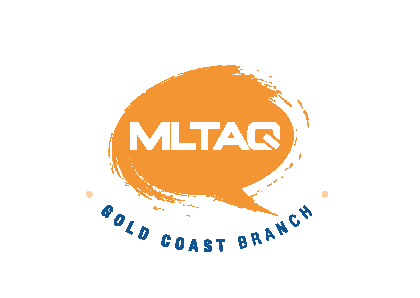 